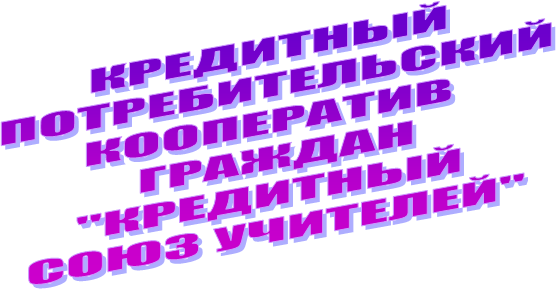 Кто из нас не оказывался в ситуации, когда срочно нужны деньги – оплатить лечение, путевку, купить новую стиральную машину, холодильник, сделать ремонт, оплатить обучение ребенка. А денег не хватает. В банке для потребительского кредитования потребуют оформить различные бумаги, да и процент по кредиту довольно высокий. Гораздо проще, надежней и эффективней воспользоваться услугами Кредитного союза учителей.Кредитный союз учителей создан Московской городской организацией профсоюза работников народного образования и науки РФ в 1998 году. Это не коммерческая организация, она не преследует цели извлечь прибыль. КСУ дает своим членам возможность делать сбережения и получать займы.КСУ – это надежное сбережение и накопление средств, возможность получения займа по низким процентным ставкам. С 2008 года кредитный союз начал принимать личные сбережения пайщиков в виде депозитов под 15% годовых.ПЛЮСЫ КСУ: низкая процентная ставка – 1% и 1,25% в месяц от оставшейся суммы займа в зависимости от его назначения; – доступный вступительный взнос – 500 руб., паевой взнос – 1000 руб., минимальный месячный взнос – 30 руб., страховой ежегодный взнос – 200 руб.;– возможность получения доверительного займа до 150 тысяч рублей;– привлечение личных денежных средств членов кооператива с начислением компенсационных выплат. Адрес: метро «Проспект Мира» (кольцевая), Протопоповский пер.: д.25, офис 243.Телефон 688-37-10Дни и часы приема:С 01 октября по 31 мая: ПН, ВТ, ЧТ – 1030-1700, СР – 1030-1830, ПТ – 1030-1600,2-я суббота каждого месяца 1030-1500.С 01 июня по 30 сентября: ПН, ВТ, СР, ЧТ – 1030-1700, ПТ – 1030-1600. 